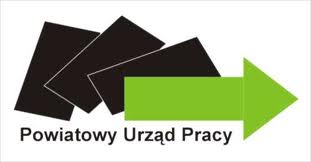                                                                                 ZAPROSZENIE                                                                              NA KONFERENCJĘ Organizator: Powiatowy Urząd Pracy w Wołominie  Temat konferencji:  Zatrudnianie Cudzoziemców  Termin: 7 listopada 2018 roku  godz. 10.30 Miejsce: Sala Fabryczki w Wołominie, ul. Orwida 20W programie konferencji:							                                   10.30 – 11.00  	Rejestracja zaproszonych gości						                               11.00 - 11.20  	Wprowadzenie do tematu konferencji 11.20 – 12.00  	„Procedury związane z zatrudnianiem cudzoziemców” prezentacja pracowników 					Powiatowego Urzędu Pracy w Wołominie4.	12.00 – 12.30  	Wystąpienie Funkcjonariuszy z Zespołu ds. Kontroli Legalności Zatrudnienia					Placówki Straży Granicznej  Warszawa - Modlin   12.30 – 13.00  	Dyskusja                                     	                                      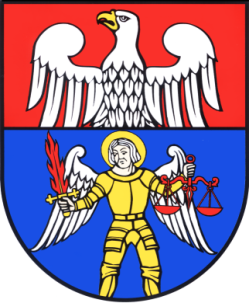 